9. RAZRED, 2. skupina20. 3. 2020- ponovi First Conditional in Second Conditional- reši učni list z vajami za second conditional (glej spodaj; v kolikor učenec ne more natisniti učnega lista, naj odgovore nalog zapiše v zvezek)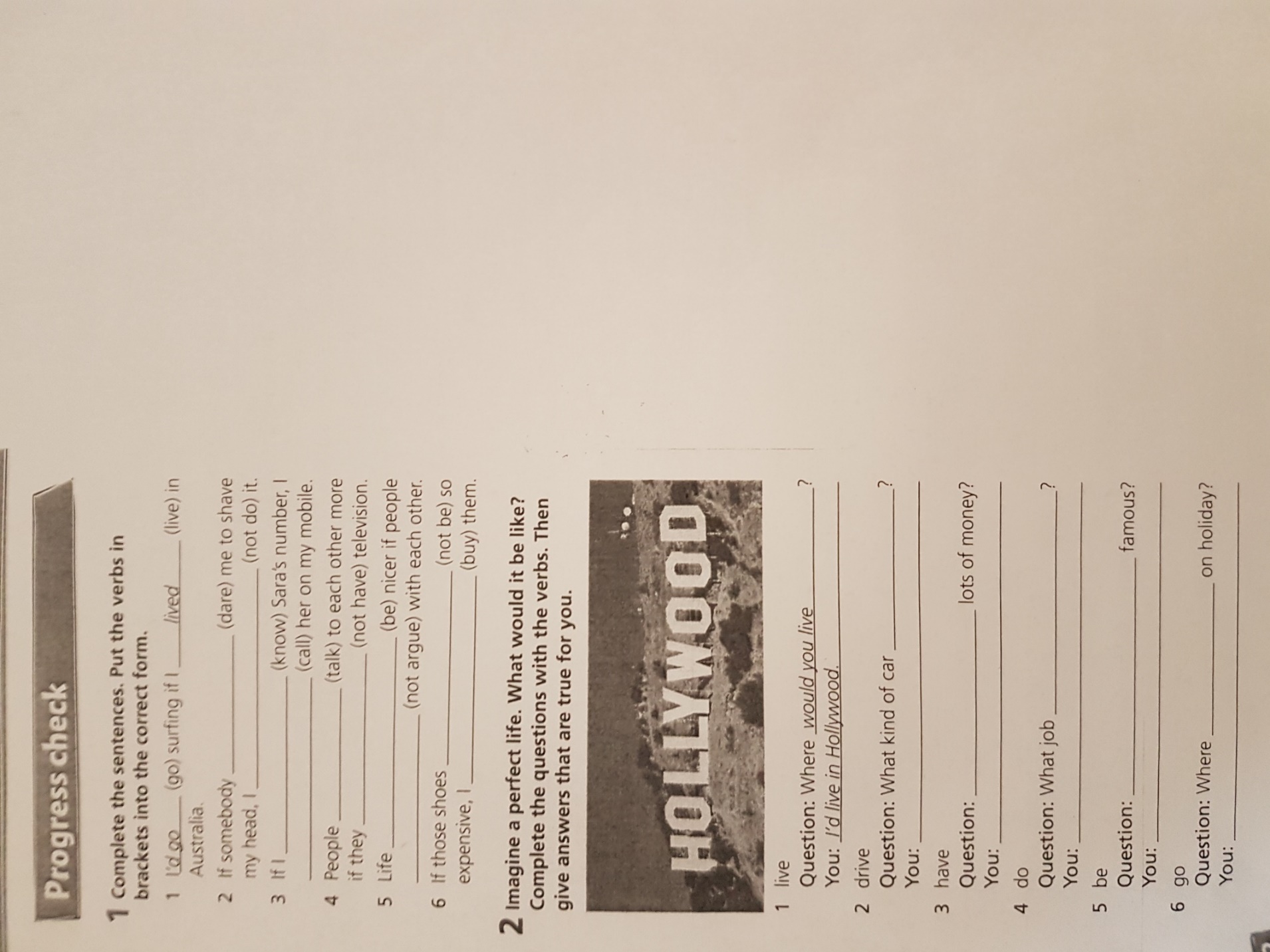 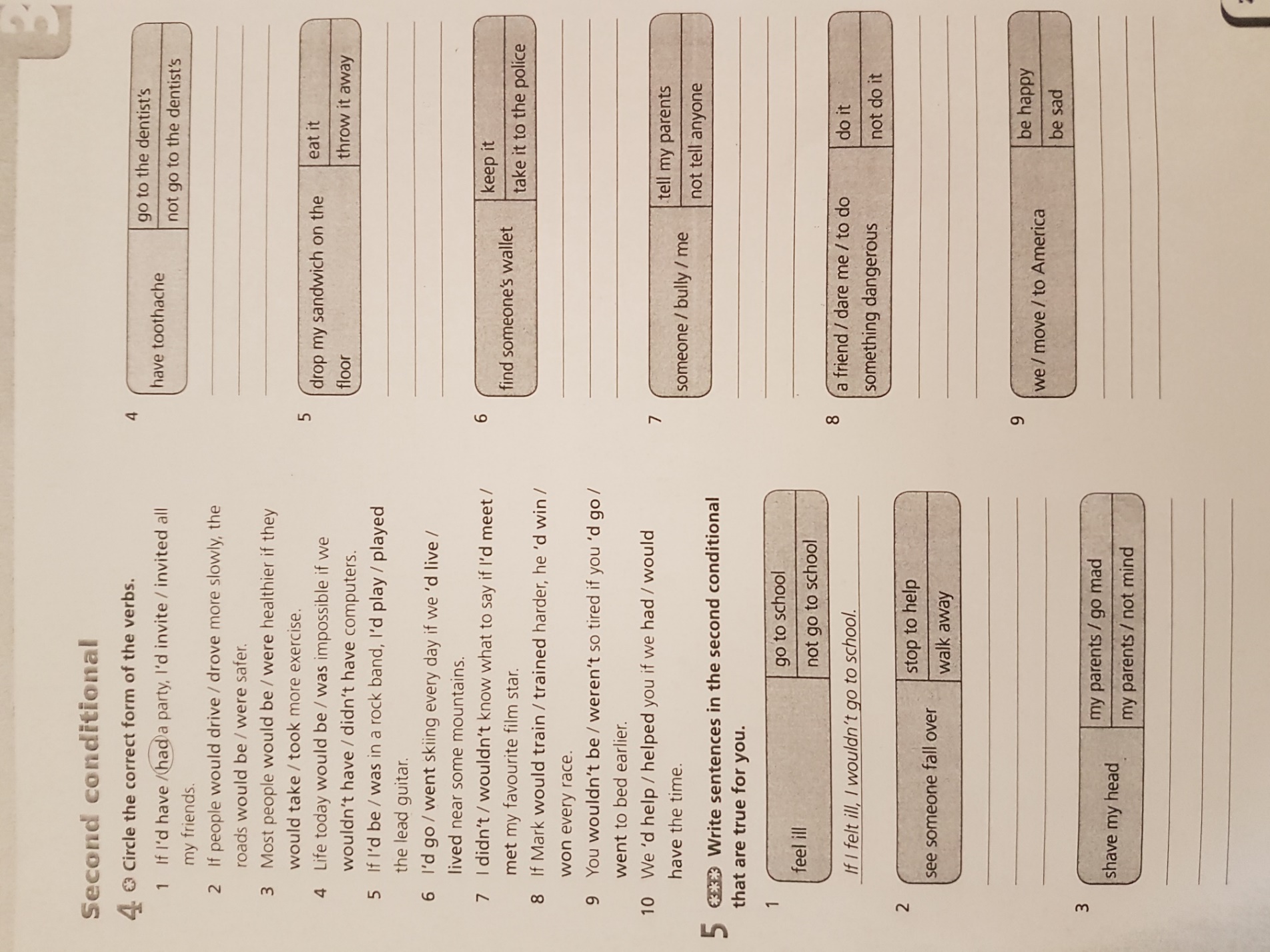 